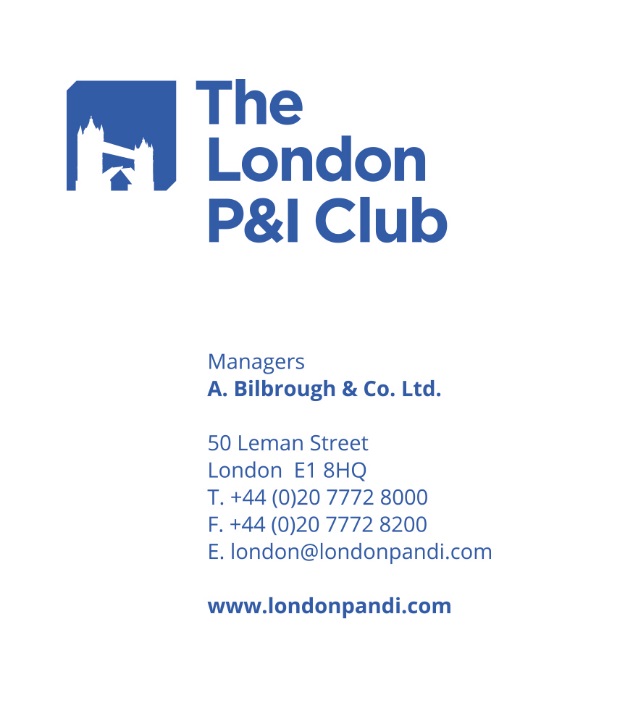 All correspondence should be addressed to the ManagersAll correspondence should be addressed to the ManagersAll correspondence should be addressed to the ManagersAll correspondence should be addressed to the ManagersAll correspondence should be addressed to the ManagersAll correspondence should be addressed to the ManagersAll correspondence should be addressed to the ManagersAll correspondence should be addressed to the ManagersAll correspondence should be addressed to the Managers Name of ship Name of ship Operator Type of ship Type of ship Year and country of build Year and country of build Year and country of build Flag Gross tonnage Gross tonnage Classification Society Classification Society Date(s) and place(s) of survey Date(s) and place(s) of survey Date(s) and place(s) of survey            Date            Date              Place              Place Name of Survey Company Name of Survey Company Name of Survey Company Name of Surveyor Name of SurveyorABCNOTNOTYESNONo.CHECKEDRELEVANTS1 Can ship's staff confirm if the holds have been sea water washed? Can ship's staff confirm if the holds have been sea water washed?S2 Can ship's staff confirm if the holds have been fresh water rinsed? Can ship's staff confirm if the holds have been fresh water rinsed?S3 Was the ship's certification relating to hatch cover weathertightness   (Class survey) valid?      Was the ship's certification relating to hatch cover weathertightness   (Class survey) valid?      [e.g. LR require this annually under  [e.g. LR require this annually under  Rule:  Part 1,  Chapter 3,  Section 2.2.2(a)] Rule:  Part 1,  Chapter 3,  Section 2.2.2(a)]46 Are external vents, sounding pipes and their closing appliances in good condition and correctly labelled? Are external vents, sounding pipes and their closing appliances in good condition and correctly labelled?47 Are all external watertight closures of deck openings in satisfactory condition and well maintained?       Are all external watertight closures of deck openings in satisfactory condition and well maintained?       (e.g. Access hatches) (e.g. Access hatches)59Are these items in  hatch cover panels / pontoons60satisfactory condition? hinge pins, locators, wheels & axles61 hatch cover seal packing or tarpaulins62 seal packing channels63 all cleats, wedges and securing bars64 compression bars65 coamings66 drains and non-return arrangements67 coaming tops and trackways68 Are hatch covers free from the use of additional sealing methods?   Are hatch covers free from the use of additional sealing methods?   (e.g. sealing tape, expanding foam, cement and non-class approved systems)   (e.g. sealing tape, expanding foam, cement and non-class approved systems)  69 Are hatch coaming internal surfaces free of recent leakage  Are hatch coaming internal surfaces free of recent leakage  indications?70 Do hatch cover operating systems appear in satisfactory Do hatch cover operating systems appear in satisfactory condition?140 Can ship's staff confirm that records of regular testing of bilge systems are kept; including alarms? Can ship's staff confirm that records of regular testing of bilge systems are kept; including alarms?141 Can ship's staff confirm that bilge soundings are logged daily? Can ship's staff confirm that bilge soundings are logged daily?